The structure of the current MPAI-CAV Use Cases and Functional Requirements has been converted to that of a Technical Report. The conversion, however, requires significant changes which are being implemented.Moving Picture, Audio and Data Coding by Artificial Intelligencewww.mpai.communityPublic documentN9632022/11/23SourceRequirements (CAV)TitleMPAI-CAV Progress report and plansTargetMPAI-26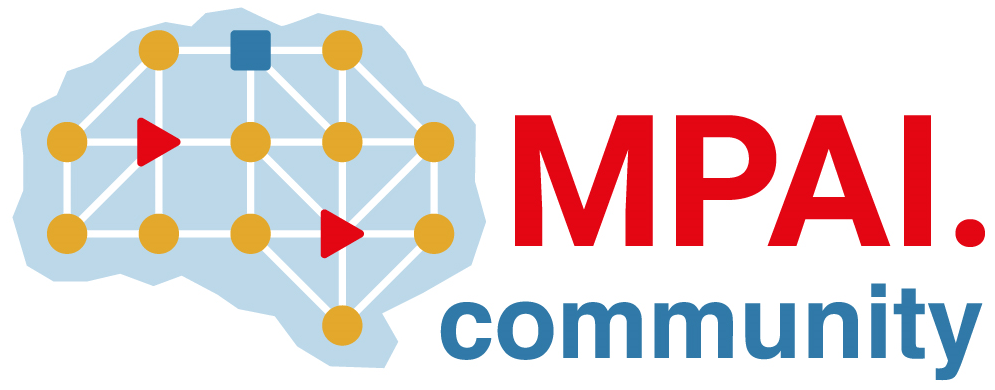 